Presseinformation 8/2024Für Unwettergeschädigte: 1.000 Euro Gutschrift auf WärmepumpenDie süddeutschen Bundesländer kämpfen mit den Folgen des Hochwassers und des Starkregens im Mai/Juni 2024. Die aktuelle Unwetterlage bleibt angespannt und stellt Hauseigentümer vor große Herausforderungen. tecalor unterstützt Betroffene, deren Heizungsanlage beschädigt wurde, mit einer Erstattung von 1.000 Euro auf den Kauf einer neuen tecalor Heizungswärmepumpe.In vielen Städten und Gemeinden Süddeutschlands haben die schweren Unwetter und der Starkregen große Zerstörung hinterlassen. Mitunter wurden zahlreiche Heizungsanlagen durch das Hochwasser irreparabel beschädigt. Auch die Infrastruktur ist vielerorts massiv beeinträchtigt. 1.000 Euro Erstattung für UnwettergeschädigteUm schnellstmöglich wieder Heizungswärme und warmes Wasser in den Häusern zur Verfügung zu haben, unterstützt tecalor betroffene Hausbesitzer mit einer Gutschrift: „Mit unserer Maßnahme möchten wir vom Unwetter Betroffene unterstützen und möglichst schnell mit einem neuen Heizsystem versorgen“, erklärt tecalor-Geschäftsführer Julian Höner. Für jede vom Hochwasser zerstörte Heizungsanlage, die durch eine neue tecalor Heizungswärmepumpe ersetzt wird, bekommt der Käufer seitens Hersteller 1.000 Euro erstattet. Expertentipp: Wärmepumpe hochwassersicher „Eine Luft-Wasser-Wärmepumpe kann schnell installiert und unkompliziert in ein bestehendes Heizungsnetz eingebunden werden“, so Höner. „Man benötigt lediglich einen Wasser- und einen Elektroanschluss, um mit Energie aus der Luft sein Haus nachhaltig zu versorgen.“ Um eine hochwassersichere Installation zu gewährleisten, wird die Montage einer außenstehenden Luft-Wasser-Wärmepumpe auf einer Wandkonsole an der Fassade empfohlen. Als weiterer Standort kommt auch ein angrenzendes Garagendach in Betracht. Für Betroffene gilt jetzt: Mit der tecalor-Unwetterhilfe wird eine Erstattung von 1.000 Euro auf Heizungswärmepumpen der Marke tecalor gewährt.Die Hilfe können Betroffene nach der Installation einer tecalor Heizungswärmepumpe online beantragen unter tecalor.de/unwetterhilfe-2024
Zeichen: 2.084 Z.i.L.Pressebild: 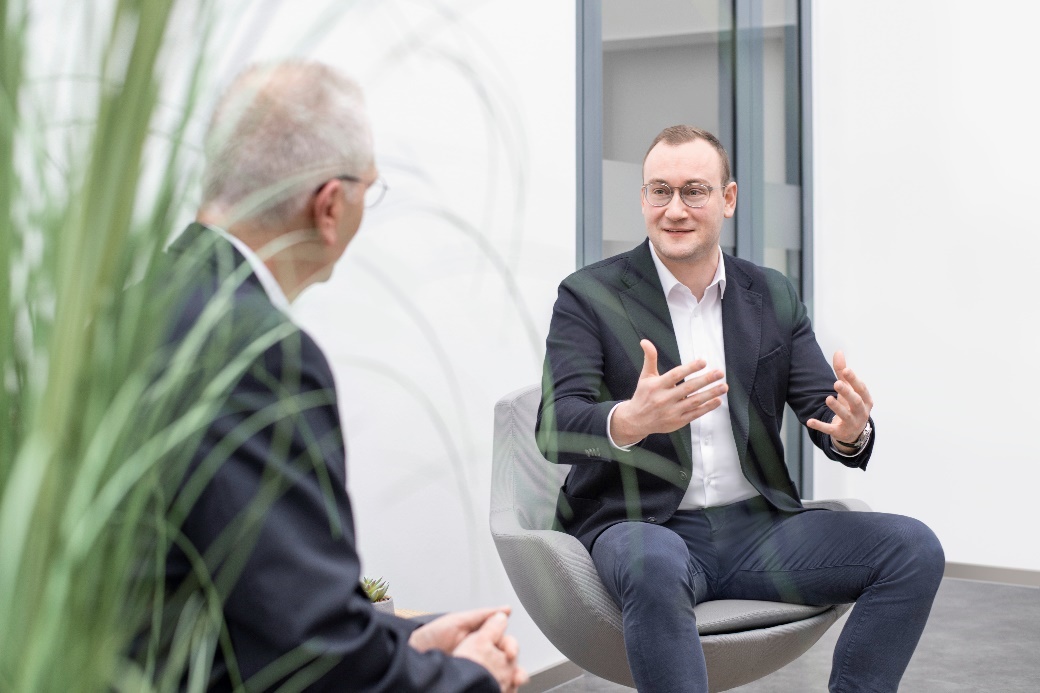 „Mit unserer Aktion möchten wir vom Unwetter Betroffene unterstützen und möglichst schnell mit einem neuen Heizsystem versorgen “, erklärt Julian Höner, Geschäftsführer tecalor. (Foto: tecalor)Bilder und Texte zum Download: 
www.tecalor.de/pressemeldungen Weitere Informationen:tecalor: 	tecalor GmbHLüchtringer Weg 3 | 37603 HolzmindenInternet:	www.tecalor.deE-Mail: 	info@tecalor.deTelefon: 	+49 5531 9 906 895 082Pressekontakt:	Denise Heuser	E-Mail: 	denise.heuser@tecalor.de 	Telefon: 	+49 5531 9 906 896 658